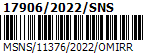  Dodavatel: IČO: 42744482, DIČ: CZ7205220847   Na faktuře vždy uveďte číslo této objednávky		Objednávka č.: 79/22/02 Popis objednávky:  Termín dodání: 	do 31.10.2022Záruka: 		36 měsíců od předání dílaObjednavatel: 	Město Světlá nad Sázavou, IČO: 00268321, DIČ: CZ00268321Fakturu zašlete na: 	Město Světlá nad Sázavou 			Světlá nad Sázavou, nám. Trčků z Lípy 18, PSČ 582 91			tel.: 569 496 611, fax: 569 456 549, e-mail: podatelna@svetlans.cz___________________________________________________________________________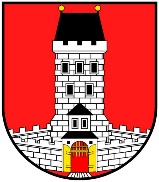 MĚSTO SVĚTLÁ NAD SÁZAVOUPSČ 582 91 SVĚTLÁ n. S.Martin LískaDOPRAVNÍ ZNAČENÍHusova 1871580 01 Havlíčkův BrodPředmět objednávkyPředmět objednávkyPředmět objednávkyNa základě Vaší cenové nabídky a dle opatření obecné povahy stanovení místní úpravy provozu na silnici č. II/347 v Josefodole, Světlá nad Sázavou vydaného pod č.j.: MSNS/10994/2021/OD-5Tz-Ko u Vás objednáváme instalaci svislého dopravního značení 1 x B 20a „40“ „Omezená rychlost“, 1 x B 20b „40“ „Konec omezené rychlosti“, 1 x dodatková tabulka „Boční střet“ zvýrazněná a 1 x odrazové zrcadlo v úpravě antifreeze, vše dle předložené a schválené dokumentace, která je nedílnou součástí objednávky.Na základě Vaší cenové nabídky a dle opatření obecné povahy stanovení místní úpravy provozu na silnici č. II/347 v Josefodole, Světlá nad Sázavou vydaného pod č.j.: MSNS/10994/2021/OD-5Tz-Ko u Vás objednáváme instalaci svislého dopravního značení 1 x B 20a „40“ „Omezená rychlost“, 1 x B 20b „40“ „Konec omezené rychlosti“, 1 x dodatková tabulka „Boční střet“ zvýrazněná a 1 x odrazové zrcadlo v úpravě antifreeze, vše dle předložené a schválené dokumentace, která je nedílnou součástí objednávky.Na základě Vaší cenové nabídky a dle opatření obecné povahy stanovení místní úpravy provozu na silnici č. II/347 v Josefodole, Světlá nad Sázavou vydaného pod č.j.: MSNS/10994/2021/OD-5Tz-Ko u Vás objednáváme instalaci svislého dopravního značení 1 x B 20a „40“ „Omezená rychlost“, 1 x B 20b „40“ „Konec omezené rychlosti“, 1 x dodatková tabulka „Boční střet“ zvýrazněná a 1 x odrazové zrcadlo v úpravě antifreeze, vše dle předložené a schválené dokumentace, která je nedílnou součástí objednávky.Na základě Vaší cenové nabídky a dle opatření obecné povahy stanovení místní úpravy provozu na silnici č. II/347 v Josefodole, Světlá nad Sázavou vydaného pod č.j.: MSNS/10994/2021/OD-5Tz-Ko u Vás objednáváme instalaci svislého dopravního značení 1 x B 20a „40“ „Omezená rychlost“, 1 x B 20b „40“ „Konec omezené rychlosti“, 1 x dodatková tabulka „Boční střet“ zvýrazněná a 1 x odrazové zrcadlo v úpravě antifreeze, vše dle předložené a schválené dokumentace, která je nedílnou součástí objednávky.Na základě Vaší cenové nabídky a dle opatření obecné povahy stanovení místní úpravy provozu na silnici č. II/347 v Josefodole, Světlá nad Sázavou vydaného pod č.j.: MSNS/10994/2021/OD-5Tz-Ko u Vás objednáváme instalaci svislého dopravního značení 1 x B 20a „40“ „Omezená rychlost“, 1 x B 20b „40“ „Konec omezené rychlosti“, 1 x dodatková tabulka „Boční střet“ zvýrazněná a 1 x odrazové zrcadlo v úpravě antifreeze, vše dle předložené a schválené dokumentace, která je nedílnou součástí objednávky.Na základě Vaší cenové nabídky a dle opatření obecné povahy stanovení místní úpravy provozu na silnici č. II/347 v Josefodole, Světlá nad Sázavou vydaného pod č.j.: MSNS/10994/2021/OD-5Tz-Ko u Vás objednáváme instalaci svislého dopravního značení 1 x B 20a „40“ „Omezená rychlost“, 1 x B 20b „40“ „Konec omezené rychlosti“, 1 x dodatková tabulka „Boční střet“ zvýrazněná a 1 x odrazové zrcadlo v úpravě antifreeze, vše dle předložené a schválené dokumentace, která je nedílnou součástí objednávky.CelkemCelkemCelkem31 447,00 Kč bez DPHPřevezme:Převezme:Jana VaňkováJana Vaňková Dne:			20.6.2022Podpis objednavatele:Podpis objednavatele: